Offertory CollectionsJuly 7, 2019                  $7,901.50 July 14, 2019                $5,572.00July 21, 2019                $5,219.00 July 28, 2019                $6,980.50         Total                           $25,673.00Direct Deposits            $4,810.00Peru Missions                $238.00Fuel                                $90.00  PLEASE PRAY FOR THE SICKBishop McKnight’s August prayer intention for our Local Church is: “For the education of our youth in the faith.  May parents and teachers share their knowledge with gentleness and patience, and may students thirst for knowledge of the things of this world while always pursuing God’s wisdom.” Adult Education Class
The Adult Education Class this year will begin on August 21, 2019 at 7:00 PM in the School Cafeteria. We will be reading and discussing the Book of Genesis.  All are welcome to attend.  The sign up sheets will be in the entrance of the Church. Please sign up so that I can order the textbooks for us by August 4th.Prayers for Father Hartley to have a blessed birthday on August 13th. Thanks!Quilters NeededQuilters needed Monday afternoons 1pm to 3 pm in the basement of the church. 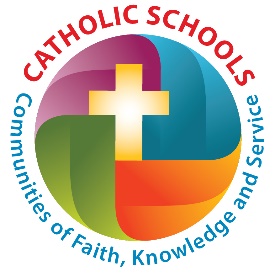 St. Mary School NewsNew DoorsThanks to all that have made donations towards our door project this past year.  Please take a moment to notice the new front doors.  They will have a release system like the old one to let visitors into the building once you ring the doorbell, but the right door is what will open.  The two purposes of our door replacement is safety and efficiency.  We were also able to replace the kitchen storm door with one that is lockable and much stronger.  PaintersThank you to the parishioners who helped paint at St. Mary School this summer:  Cara Hackman, Dianna and Allie Mathews, Amber and Ryan Monnig, Andy and Shelley Monnig, Kent and Joyce Monnig, Molly Monnig, Carol Morris, Joseph Morris, Sally Reeves, Jessica Schaefer, Janice Watts, Art and Karen Westhues, Callie Westhues, Jenny Westhues, Brette, Erin and Evann Witte.  Your help was greatly appreciated as we prepare for another school year, and in preparation for our school’s diocesan self-study!  Thank You!PacketsSchool packets will be in the back of church through August 11th.  Please call the school if you have questions.  Completed packets can be dropped off at school anytime.  If the left door is locked, they can be put in the mailbox to the left of the front doors.  Projected Enrollment & Opening DaySt. Mary School will open the 2019-20 school year on Monday, August 19th, with an enrollment of 107, up a few from last year.  We will have a 1 PM dismissal the first day to ease into the year.  We will host an Open House on Sunday, August 18th, after Mass.  Families as well as parishioners are welcome to walk through the building to see the new paint, doors, and classrooms decorated and ready for another year.   Students will be dropping off their supplies, greeting their teachers, and getting a packet of important information from their teachers.  School Office HoursI will be in the office on Monday, August 5th from 8 AM – 3 PM.  Principal meetings are August 6th & 7th in Jefferson City.  I will be out of the office August 8th and 9th.  Regular hours should resume on Monday, August 12th.  The school number is 660-338-2258 and my office email is kmonnigsms@gmail.com.Donation to SchoolThanks to the descendants of Robert and Mary Himmelberg for their recent donation to St. Mary School.  The money will be used to replace a table and bookshelf in our classrooms.  Thank you.Custodial Position Filled for the School YearDianna Mathews will be filling the custodial position for the school year that opened up.  A special thanks to Carol Morris for coming back to help get the school finished for this school year.  Carol is continuing her duties as head cook when the school year begins.*******************Knights of Columbus Breakfast
The Knights of Columbus will have a breakfast at the hall August 11th. This is to benefit the Knights of Columbus scholarship fund. ********************The Little Sisters of the PoorOn the weekend of August 3rd–August 4th, the Little Sisters of the Poor will visit our Parish to share their vocation of hospitality to the elderly. The Jeanne Jugan Center in Kansas City, Missouri, is one of 180 Homes for the elderly poor operated by the Little Sisters in 31 countries around the world.Although 100% of the Residents receive Medicaid assistance, Medicaid currently covers less than 60% of the cost of caring for the Residents in a manner that makes them happy and respects their dignity. The Little Sisters have ministered to thousands of Greater Kansas City elders for over 135 years. Your support will enable them to continue their mission of caring for the neediest elderly of every race and religion in a spirit of reverence and of humble service. God bless you!www.littlesistersofthepoorkansascity.org******************Marian Family ConferenceAugust 9 & 10 at St. Joseph Cathedral/ Jefferson City, MO.Join us at the Cathedral for our annual Marian Conference event! This event will take place over the course of two days. During the conference, the Cathedral will host a variety of speakers as well as opportunities for group prayer and reflection.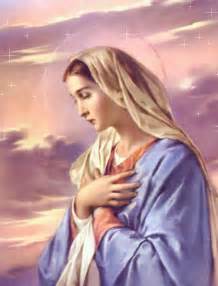     St. Mary Church421 Third StreetGlasgow, MO  65254email:glasgowcatholicchurch@yahoo.comwebsite:  www.glasgowstmary.comFacebook: St. Mary Church, Glasgow, MoMission StatementWe, the members of St Mary Parish, profess, practice, and proclaim our faith in Jesus Christ through word, sacraments, education and service.Pastor.…………………………………   Fr. Paul HartleySchool Principal …..…….……....   Mr. Kent J. Monnig Parish,Bookkeeper/Secretary……Wanda Fuemmeler                                              (Sub) Dorothy FlaspohlerSchool Office ………………...…….660-338-2258Confessions:Saturdays 3:30-5:20 p.m.Sunday  9:20  a.m. – 9:50 a.m.        Parish Office Hours: Mon, Tues, Thurs. 8 a.m. -3 p.m...660-338-2053    St. Mary Church421 Third StreetGlasgow, MO  65254email:glasgowcatholicchurch@yahoo.comwebsite:  www.glasgowstmary.comFacebook: St. Mary Church, Glasgow, MoMission StatementWe, the members of St Mary Parish, profess, practice, and proclaim our faith in Jesus Christ through word, sacraments, education and service.Pastor.…………………………………   Fr. Paul HartleySchool Principal …..…….……....   Mr. Kent J. Monnig Parish,Bookkeeper/Secretary……Wanda Fuemmeler                                              (Sub) Dorothy FlaspohlerSchool Office ………………...…….660-338-2258Confessions:Saturdays 3:30-5:20 p.m.Sunday  9:20  a.m. – 9:50 a.m.        Parish Office Hours: Mon, Tues, Thurs. 8 a.m. -3 p.m...660-338-2053    St. Mary Church421 Third StreetGlasgow, MO  65254email:glasgowcatholicchurch@yahoo.comwebsite:  www.glasgowstmary.comFacebook: St. Mary Church, Glasgow, MoMission StatementWe, the members of St Mary Parish, profess, practice, and proclaim our faith in Jesus Christ through word, sacraments, education and service.Pastor.…………………………………   Fr. Paul HartleySchool Principal …..…….……....   Mr. Kent J. Monnig Parish,Bookkeeper/Secretary……Wanda Fuemmeler                                              (Sub) Dorothy FlaspohlerSchool Office ………………...…….660-338-2258Confessions:Saturdays 3:30-5:20 p.m.Sunday  9:20  a.m. – 9:50 a.m.        Parish Office Hours: Mon, Tues, Thurs. 8 a.m. -3 p.m...660-338-2053    St. Mary Church421 Third StreetGlasgow, MO  65254email:glasgowcatholicchurch@yahoo.comwebsite:  www.glasgowstmary.comFacebook: St. Mary Church, Glasgow, MoMission StatementWe, the members of St Mary Parish, profess, practice, and proclaim our faith in Jesus Christ through word, sacraments, education and service.Pastor.…………………………………   Fr. Paul HartleySchool Principal …..…….……....   Mr. Kent J. Monnig Parish,Bookkeeper/Secretary……Wanda Fuemmeler                                              (Sub) Dorothy FlaspohlerSchool Office ………………...…….660-338-2258Confessions:Saturdays 3:30-5:20 p.m.Sunday  9:20  a.m. – 9:50 a.m.        Parish Office Hours: Mon, Tues, Thurs. 8 a.m. -3 p.m...660-338-2053    St. Mary Church421 Third StreetGlasgow, MO  65254email:glasgowcatholicchurch@yahoo.comwebsite:  www.glasgowstmary.comFacebook: St. Mary Church, Glasgow, MoMission StatementWe, the members of St Mary Parish, profess, practice, and proclaim our faith in Jesus Christ through word, sacraments, education and service.Pastor.…………………………………   Fr. Paul HartleySchool Principal …..…….……....   Mr. Kent J. Monnig Parish,Bookkeeper/Secretary……Wanda Fuemmeler                                              (Sub) Dorothy FlaspohlerSchool Office ………………...…….660-338-2258Confessions:Saturdays 3:30-5:20 p.m.Sunday  9:20  a.m. – 9:50 a.m.        Parish Office Hours: Mon, Tues, Thurs. 8 a.m. -3 p.m...660-338-2053    St. Mary Church421 Third StreetGlasgow, MO  65254email:glasgowcatholicchurch@yahoo.comwebsite:  www.glasgowstmary.comFacebook: St. Mary Church, Glasgow, MoMission StatementWe, the members of St Mary Parish, profess, practice, and proclaim our faith in Jesus Christ through word, sacraments, education and service.Pastor.…………………………………   Fr. Paul HartleySchool Principal …..…….……....   Mr. Kent J. Monnig Parish,Bookkeeper/Secretary……Wanda Fuemmeler                                              (Sub) Dorothy FlaspohlerSchool Office ………………...…….660-338-2258Confessions:Saturdays 3:30-5:20 p.m.Sunday  9:20  a.m. – 9:50 a.m.        Parish Office Hours: Mon, Tues, Thurs. 8 a.m. -3 p.m...660-338-2053St. Joseph’s (Slater) ScheduleThursday…………….Mass  8:00AMSt. Joseph’s (Slater) ScheduleThursday…………….Mass  8:00AMSt. Joseph’s (Slater) ScheduleThursday…………….Mass  8:00AMSundays  Confessions    7:15AM   Mass 8:00 AM   Sundays  Confessions    7:15AM   Mass 8:00 AM   Sundays  Confessions    7:15AM   Mass 8:00 AM   MASS SCHEDULEMASS SCHEDULEMASS SCHEDULESat. Aug. 3Mass 5:30 pmSat. Aug. 3Mass 5:30 pm Irving Fuemmeler†Sun. Aug. 4Mass 10 amSun. Aug. 4Mass 10 amPeople of St Mary & St Joseph ParishesTues Aug. 6Mass 8 am Tues Aug. 6Mass 8 am Dale Monnig†Wed. Aug. 7Mass 8 am Wed. Aug. 7Mass 8 am A special intentionThurs Aug. 8Thurs Aug. 8NO MASSFri. Aug. 9Mass 8 amFri. Aug. 9Mass 8 amJerry Arrowood†Sat. Aug. 10Mass 5:30 pmSat. Aug. 10Mass 5:30 pmMary Monnig†Sun. Aug. 11Mass 10 amSun. Aug. 11Mass 10 amVincent & Clara Sellmeyer†Sat. Aug 10 5:30 PM – RosaryHost TeamLectorEO MinistersChoirServersSun. Aug 11 10:00 AM  RosaryHost TeamLectorEO MinistersChoirServersMarjorie ThiesJenna Lee, Robert Wood, Joe Morris & Chad FuemmelerAnna McBrideNatalie MonnigBrett Witte (Loft)Seasonal SingersEvan Thies & Tyler BarringhausMelissa BossChad Westhues, Jenny Westhues, Josh & Terin FuemmelerDebbie JohnsonJim HaskampBill Daily (Loft)SMS ChoirJaden & Hannah Demint        Ella Marie Wilson    Cindy Wilson Hall                 Buzz & Dena     Fitzgerald                           Dorothy Hubbard    Evelyn Brucks             All Military personnel    And their families             Nursing Home     Residents      Nina Bell Schafer   Suzanne Freese    Catherine Schaefer   David F. Monnig   Dr. W.G. Marshall   Sister Jania Keogh   Kim Sayler   Marian Sellmeyer   Billy Sickman   Nellana DeGraff   Sophia Friedrich   Wendy Sunderland   Dorothy Colvin   Karen GebhardtJason MonnigRon FuemmelerPatty JarrettBernie KorteByron StalloLayla Johnson Sam AudsleyAll Shut InsTony MonnigGreg LarmBill WeberJohn MurphyChad SandersSheila & Herb SellmeyerMary McCoyMary Kay NollBen MullanixGwen BrandEmmett Schroeder SappVera FuemmelerLucille Vose